MAGISTRÁT MĚSTA KARVINÉ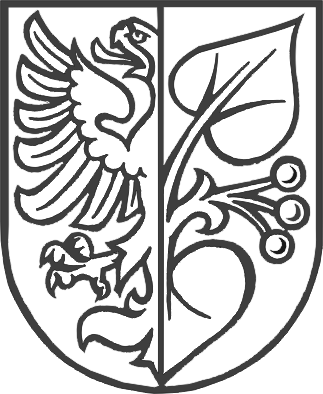 ODBOR EKONOMICKÝŽádost o povolenírozložení úhrady na splátky4/ Žádám o povolení splácení dlužné částky ve výši  Kčdle rozhodnutí č.j. ze dne v měsíčních splátkách ve výši Kč ode dne až do úplného zaplacení.5/ Zdůvodnění žádosti :Prohlašuji, že jsem si vědom(a), že přijetí žádosti je dle zák. č. 634/2004 Sb., o správních poplatích, ve znění pozdějších předpisů, zpoplatňováno správním poplakem ve výši 400,-Kč. Pokyny k vyplnění tiskopisuPřijetí žádosti je dle zákona č. 634/2004 Sb., o správních poplatích, ve znění pozdějších předpisů, zpoplatňováno správním poplatkem ve výši 400,-Kč.Trvalý pobyt je adresa ohlášená v evidenci obyvatel.Adresa pobytu je adresa, kde osoba skutečně pobývá. V případě vyplnění je na tuto adresu doručována korespondce.Zástupce poplatníka je osoba, která jménem poplatníka, jež nemá způsobilost k právním úkonům nebo má tuto způsobilost  omezenou, jedná se správcem poplatku v daňovém (poplatkovém) řízení. Nezletilé dědi mají zpravidla dva zákonné zástupce, kterými jsou oba rodiče (matka a otec). Pokud poplatník nemá zákonného zástupce, ale jinou osobu, je nutno tuto osobu uvést. Zástupcem osob zbavených způsobilosti k právním úkonům je opatrovník stanovený soudem. Zastupování ustanoveným zástupcem musí být správci daně doloženo příslušným pravomocným rozhodnutím. 1/ Příjmení, jméno, titul:Rodné číslo:Telefon:Adresa trvalého pobytu:Adresa trvalého pobytu:2/ Adresa pro doručování včetně PSČ (pokud se liší od adresy trv.pobytu):2/ Adresa pro doručování včetně PSČ (pokud se liší od adresy trv.pobytu):3/ Zástupce osoby poplatníka, adresa (viz. pokyny na druhé straně tiskopisu):3/ Zástupce osoby poplatníka, adresa (viz. pokyny na druhé straně tiskopisu):V Karviné dne:  Podpis:Úřední záznamy :